MINISTERIO DE EDUCACIONESCUELA DE COMERCIO Nº 1“PROF. JOSE ANTONIO CASAS”“Año del Bicentenario del Fallecimiento del General Manuel José Joaquín del Corazón de Jesús Belgrano”Belgrano esquina Alberdi                                                                 Teléfono 4-227357                                                                         San Salvador de JujuYTRAVAIL PRATIQUE N°4T.P. NRO. 4 (THÈME) LES PLURIEL DES NOMSRègle générale : pour former le pluriel d’un nom on ajoute un S au singulier.Par exemple:le livre→LES livreS	                Un cahier→ DES cahierS    💢 Les noms  qui terminen en S-Z-X ne changent pas (los sustantivos que terminanS-X-Z NO CAMBIAN)Par exemple: le nez→LES neZ (las narices)                           le bras→LES braS (los brazos)                               le croix→LES croiX(las cruc 💢  Les noms qui terminent el AL forment le pluriel en AUX.Par exemple:un cheval →des chevAUX (unos caballos)    ATTENTION !!!CARNAVAL-BAL-CÉRÉMONIAL-CHACAL -FESTIVAL suivent la règle généralePar exemple:un carnaval→des carnavalS (unos carnavales)       un bal→ des bal (unos bailes)  💢    Les  noms que terminent en OU suivent la règle généralePar exemple :un cou → des cous (unos cuello) ATTENTION!!!!!!BIJOU-GENOU-HIBOU-POU forment le pluriel avec X		Par exemple: le bijou→les  bijouX (las joyas) 💢   Les noms qui terminen en EAU-AU-EU forment le pluriel avec XPar exemple: un manteau→des manteauX (unos abrigos)                         Le jeu vidéo→ les jeuX vidéos (los videos juegos) ATTENTION!!!!             PNEU( rueda) forme le pluriel  en suivant la règle générale.Par exemple: le pneu→les pneuS (las ruedas) 💢  Les noms qui terminent el AIL forment  le pluriel  suivant la règle généralePar exemple: un rail→des railS (rieles)  ATTENTION!!!!!CORAIL-TRAVAIL-VITRAIL forment le pluriel en AUXPar exemple: un corail→ des corAUX                        Un vitrail →des vitrAUX💥 CHICOS CUANDO SE ESCRIBE EN PLURAL RECUERDEN QUE TAMBIEN DEBE ESTAR EN PLURAL EL ARTÍCULO QUE ACOMPAÑA AL SUSTANTIVO SEA DEFINIDO O INDEFINIDOOBSERVEN LA IMAGEN PARA TENER MAS CLARA LA EXPLICACIÓN.TAMBIEN.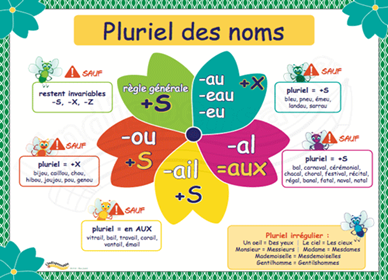 ACTIVITÉS1-Écris le pluriel de:2-Ecris les singuliers de:3-Classe les noms dans la bonne colonne (clasifica las palabras en columna correcta)les enfants-des cerises-la classe- le stylo- les animaux-le bal- les genoux- des bijoux-les jeans-le t-shirt-les jupes-les pulls-les nez-le bras-des étudiants-les copains-un chien →un tapis→un oiseau→le livre→l’étudiant→la trousse→des chapeaux →des jeux→des journaux→les souris→les travaux→les taureaux→Noms singuliersNoms pluriels